Cotton T shirt     $8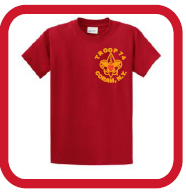 Cotton T shirt     $8Long Sleeve T shirt    $12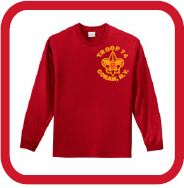 Long Sleeve T shirt    $12Long Sleeve T shirt    $12Long Sleeve T shirt    $12Red Hooded Sweatshirt  $23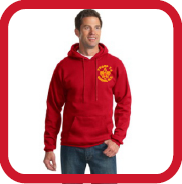 Red Hooded Sweatshirt  $23Red Hooded Sweatshirt  $23Red Zippered Sweatshirt $24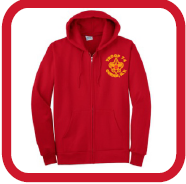 Red Zippered Sweatshirt $24Ladies Fit T shirt  $10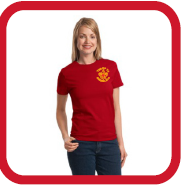 Ladies Fit T shirt  $10Elastic Hem Sweatpants $17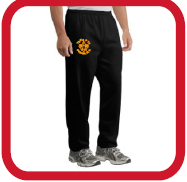 Elastic Hem Sweatpants $17Elastic Hem Sweatpants $17Elastic Hem Sweatpants $17Open Hem Sweatpants $17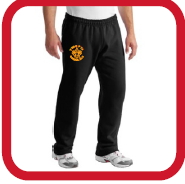 Open Hem Sweatpants $17Open Hem Sweatpants $17Black Thermal Sweatshirt $45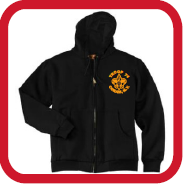 Black Thermal Sweatshirt $45ItemAdult SAdult MAdultLAdultXL2XLAdd $32XLAdd $33XLAdd $4Personalization Add $5PLEASE WRITE OUTPersonalization Add $5PLEASE WRITE OUTPriceCotton t shirtLong sleeve t shirtHooded sweatshirtZipper sweatshirtLadies fit t shirtElastic hem sweatpantsOpen hem sweatpantsThermal sweatshirt